/I.A. The structure of a Simple sentence    (Структура простого предложения)    О П С Д О                      Обст-во места                  Дополнение              Сказуемое          ПодлежащееОбст-во времениEvery  day  my friend  reads  interesting  articles(фиг.скобку)  in  the reading  hall. фиг.скобку)                                                   Дополнение                                  Обст-во места                                Сказуемое                 ПодлежащееОбст-во времениB. Conjugation of the verbs to be, to have    (Спряжение глаголов) :Singular:                                               Plural:1.I am	We are2.You are	You are3.He/she is	 They arePast Simple:1.I was	We were2.You were	 You were3.He/she was	 They wereПри спряжении глагола to have в Present Simple во всех лицах и числах употребляется форма have,за исключением третьего лица единственного числа, а в Past Simple во всех лицах и числах употребляется форма had/II. Present Simple Мы употребляем Present Simple (настоящее неопределенное время), когда говорим:об обычных, регулярно повторяющихся действиях (We often go to the library after classes)о фактах (The sun rises in the east)о запланированном действии в будущем  (My train leaves at 9.15)A.  The noun/ Существительное/1) Исчисляемое/ countable	           	2) Неисчисляемое / uncountable     Example: a book – many books           Example: water, time, money2) Образование множественного числа – прибавление окончания -s , -es.     a plant – plants     a bush – bushes           после -s, -ss, -ch, -sh, -tch, -x;     a bus-buses     a dress-dresses      a match-matches     a box-boxes     a mystery – mysteries    -    y      i+es, если –y предшествует согласная     a hero – heroes      a wife – wives     	-fe, -f         меняется на v+es 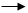      a shelf – shelves Исключения:1)  a man – men     a woman – women     a child – children     a foot – feet     a tooth – teeth     an ox – oxen     a goose – geese     a mouse – mice 2) Слова латино – греческого происхождения:     Bacterium – bacteria     Phenomenon – phenomena     Thesis – theses     Crisis – crises     Analysis – analyses3) Существительные, употребляемые     -только во множественном числе: trousers, spectacles, shorts, scales, scissors    -только в единственном числе: knowledge, information, moneyB.  Past SimpleThe Past Simple употребляется, когда мы говорим о:законченном действии в прошломExample: I/ he/ she/ you/ we/ they went to the theatre yesterday.A. The possessive case of the nouns (Притяжательный падеж)Общий падеж                                Притяжательный падежa biologist	        a biologist’s hata scholar	        a scholar’s book the child	        the child’s toythe children		        the children’s toysthe students 		        the students’ worksПредлоги, соответствующие определенному падежу в русском языке:of – Р.п (The book of my friend).to – Д.п (I gave my book to my teacher).by – Т.п (одуш.сущ.) (The research is carried out by him).with – Т.п ( с неодуш.сущ.) (We usually write with a pen ).about Пр.п (He often thinks about (of) his son).of Future Simple(Будущее неопределенное время)Мы употребляем the Future Simple, когда говорим:об общих предсказаниях на будущееTask 3. Keep in mind the following expressions with the verb to be. Make up your own sentences with each of them.to be glad (pleased) – быть радостным (довольным) – қуануto be happy (delighted) – быть счастливым – бақытты сезінуto be hungry – быть голодным-аш болуto be thirsty – хотеть пить, испытывать жажду-шөлдеуto be ill (healthy) – быть больным (здоровым) – науқас болу, сау болуto be ready for smth – быть готовым к чему- либо-дайн болуto be late for smth – опаздывать куда-либо-кешігуto be 5 min late – опаздывать на 5 минут – бес минутқа кешігуto be sorry – сожалеть – өкінуto be sure/ certain of smth – быть уверенным  в чем-либо-сенімді болу to be mistaken – ошибиться – қателесуto be surprised at – удивиться – таңғалуto be angry with smb – сердиться на кого- либо – біреуге ашулану to be busy with smth -  быть занятым чем- либо-қол босамауto be for (against) smth – быть за (против) чего- либо-қолдау/қарсы болуThe Passive Voice (Simple)The Passive Simple образуется при помощи глагола to be (вспомог. функция) в нужной форме + the Past Participle (смысловая часть сказуемого). The Past Participle образуется: если глагол правильный(regular), то к Infinitive (неопр. форма глагола) прибавляем –ed ; если глагол (неправильный) irregular, то эти глаголы следует заучивать. Это есть 3-я форма неправильных глаголов. Например:  to write – written. Personal and Possessive Pronouns (личные и притяжательные местоимения)A. Demonstrative pronouns  (указательные местоимения)            Singular:                         Plural: This (это)                      These (эти) That (то)                       Those (те)Reflexive pronouns (возвратные местоимения):I – myselfYou – yourselfHe – himselfShe – herselfIt – itselfWe – ourselves You – yourselvesThey – themselves Эти местоимения не употребляются с глаголами: to wash, to dress, to shave, to batheExamples: Be careful! Don’t hurt yourself.He cooks his breakfast himselfB. Quantitative pronouns (количественные местоимения)A lot of = many, much Much – a lot of; lots of; plenty of; a great deal of.Many – a lot of; lots of; plenty of; a great deal of; a good many.Little – мало; a little – немного (с неисч. сущ.)Few – мало; a few – несколько (с исчисл. сущ.)Indefinite and negative pronouns (неопределенные и отрицательные местоимения). Some, any, no, not any, every и производные со словами “thing” и “body”Task 3. Put the correct pronoun1. There is ___ bread on the plate2. Is there ___ clean paper here?3. There are ___ factories in this town4. There is ___ water in this bottle 5. There are not ___ mistakes in his work6. Are there ___ students in the classroom?7. I have got ___  white breadThe Adjective (прилагательное)Degrees of Comparison (степени сравнения прилагательных и некоторых наречий)Keep in mind! Order of adjectives in a sentence:1. quality 2. size3. age4. origin5. type6. nounNumerals (числительные)	Cardinal	Ordinal                                      (количественные)                      (порядковые)	One                                           First  Two                                          Second     исключенияThree                                        ThirdFour                                          FourthFive                                           FifthSix                                            SixthSeven                                        SeventhEight                                         Eighth Nine                                          NinthTen                                            TenthEleven                                       EleventhTwelve                                      TwelfthПорядковые числительные образуются при помощи прибавления суффикса –th.С 13 до 19 суффикс –teen (thirteen)С 20 до 90 суффикс –ty  (twenty)Числительные hundred, thousand, million без окончания –sThree hundred, five thousand, seven millionНо: hundreds of books (числительное здесь выступает в роли существительного)Как читаются цифры: 1005- one thousand and five5435 – five thousand four hundred and thirty five1 000 000 000 – a milliard (Great Britain ); a billiard (the USA)Чтение хронологических дат:В 1907 г = in nineteen o seven14 апреля 1975 г =  on April the fourteenth, nineteen seventy-five или on the fourteenth of April, nineteen seventy-fiveДроби:1/3 = one third ; 2/3 = two thirds; 2 ½ = two and a half; ¼ = one quarter; 0,25 = nought point two fiveНомера телефонов – каждая цифра читается отдельноMultiply – умножитьSubstract – вычитатьPlus – прибавить.Divide - разделитьModal verbs and their equivalents (модальные глаголы и их эквиваленты)A) Can (мочь) – умение, физическая или умственная способностьHe can read. Can he read? Yes, he can. No, he can’t. He cannot (can’t) read.Could – ( в прошедшем времени) – могWhen he was young, he could skate well.Some 5 years ago, he could speak Spanish, but now he is out of practice.To be able to do smth – I will be able to speak French I am able to speak French	спрягаются во всех трех временах	I was able to speak FrenchB)Must – долженствование, обязанность, необходимостьYou must not be late for your classes.I must go. Must I go? Yes, you must. No, you needn’t (отсутствие необходимости). You mustn’t go (категорическое запрещение).Эквиваленты глагола must = to have to, to be to, should (shouldn’t), ought to.I have to get up early every dayI don’t have to get up early every day	вынужденная необходимостьDo I have to get up early every day?To have to – спрягается во всех трех временахTo be to – He is to go there every Monday. The train is to come at ten. (действие происходит по плану, по расписанию, по договорённости)Should (shouldn’t) – You should give up smoking. You shouldn’t start smoking. (когда даётся совет, рекомендация)Ought to – You ought to tell her about the accident (упрек, моральный долг)C)May – разрешение; вероятность, возможность.It is 5 o’clock. I may go home. May I go? Yes, you may. No, you may not.He may be late.Эквивалент в значении разрешения = to be allowed to do something (спрягается во всех трех временах) Sometimes students are allowed to take their exams in advance.Being schoolchildren we were not allowed to wear earrings.If you don’t miss your classes, you will be allowed to take your exams in advance.Easy- to- access grammar reference. Tense formsIndefinite (Simple) Tenses, ActiveSequence of Tenses(Согласование времен)                           he will live in MoscowHe says that        he lives in Moscow              he lived in Moscow                            he would live in MoscowHe said that 	    he lived  in Moscow                            he had lived in Moscow Время Future-in-the Past (будущее в прошедшем ) will	  would + infinitive (без to)AffirmativeAffirmativeNegativeNegativeInterrogative/QuestionInterrogative/QuestionInterrogative/QuestionIstudydon’tstudyDoIstudy?He /She /Itstudiesdoesn’tstudyDoeshe / she/ itstudy?You / We / Theystudydon’tstudyDoyou / we / theystudy?AffirmativeAffirmativeNegativeNegativeNegativeInterrogative/ QuestionsInterrogative/ QuestionsInterrogative/ QuestionsI/ he/ she/ itplayedwentI/ he/ she/ itdid not(didn’t)playgoDidI/ he/ she/ itplay?go?You/ we/ theyplayedwentYou/ we/ theydid not(didn’t)playgoDidyou/ we/ theyplay?go?Indefinite (неопред)Definite (опред)                   A (an) (one)    This is a table. The table is new    My father is an economist    I am a teacherНе употребляется перед:1. Именами собственными:Trump, Clinton2. Названия месяцев – February, December.3. Названия дней недели- On Monday, Tuesday…4. Названия городов и странAlmaty; India,But: the Hague; the Netherlands.                             The (that)     1. Названия океанов, морей, рек, гор: The Indian oceanThe Black seaThe VolgaThe Alps2. Сущ-ые единственные в своём роде: the sun, the moon, the earth, the sky.     3. Перед названиями гости гостиниц,  судов, частей света: The Continental, The Maryland, The North4. Все члены семьи: The Smiths, the PetrovsAffirmativeAffirmativeAffirmativeAffirmativeNegativeNegativeI/ he/ she/ it/ you/ we/ theyI/ he/ she/ it/ you/ we/ theywill gowill goI/ he/ she/ it/ you/ we/ theywon’t goI/ he/ she/ it/ you/ we/ theyI/ he/ she/ it/ you/ we/ theywill gowill goI/ he/ she/ it/ you/ we/ theywon’t goInterrogative/ QuestionsInterrogative/ QuestionsInterrogative/ QuestionsInterrogative/ QuestionsWillI/ he/ she/ it/ you/ we/ theyI/ he/ she/ it/ you/ we/ theygo?TenseFormInfinitive(неопред. форма глагола)To be + usedPresent SimpleIs used/ are usedPast SimpleWas used/ were usedFuture SimpleWill be used Personal PronounsPersonal PronounsPossessive PronounsPossessive PronounsИменительный падежОбъектный падежПростая формаАбсолютная формаIYouHeSheItWe TheymeyouhimheritusthemMy bookYour bookHis book Her bookIts legOur flat Their flatmineyourshishersitsourstheirsС исчисляемыми существительнымиЗначениеС неисчисляемыми существительнымиManyFewMany (few) booksМногоМалоМного (мало) книгMuchLittleMuch (little) timeAffirmative sentences(Утвердительные предложения)-someInterrogative sentences(Вопросительные     предложения )    -anyNegative sentences (Отрицательные предложения)-not any, noThere are some books on the tableThere is somebody in the roomAre there any books on the table?Is there anybody in the room?No, there are not any books on the tableNo, there is not anybody in the room (There is nobody in the room)Positive degree(положительная степень)Positive degree(положительная степень)Comparative degree(сравнительная степень)Superlative degree (превосходная степень)Односложныеи некоторые двусложные, оканчивающиеся на:-y, -er, -owShortBigEasyCleverNarrowпри помощи суффикса -erпри помощи суффикса -estОдносложныеи некоторые двусложные, оканчивающиеся на:-y, -er, -owShortBigEasyCleverNarrowShorterBiggerEasierClevererNarrower (the) shortest(the)  biggest(the) easiest(the)  cleverest(the) narrowestМногосложные(два и более слогов)InterestingComfortableMore (less) interestingMore (less) comfortable(the)  most (least) interesting(the)  most (least) comfortableОсобая группаGoodWellBadBadlyMany, muchLittle BetterWorseMoreLess(the)  best(the) worst(the)  most(the)  least PresentPresentPresentPastPastPastFutureFutureTo play – play(s)- 3 л.,ед.чWe play this game every day.Do we play the game every day?Yes, we do. No, we don’t.We don’t play the game every day.Who plays the game every day?What do we do every day?What do we play?When do we play the game?We play the game every day, don’t we?Do we play the game every day or only at weekends?To play – play(s)- 3 л.,ед.чWe play this game every day.Do we play the game every day?Yes, we do. No, we don’t.We don’t play the game every day.Who plays the game every day?What do we do every day?What do we play?When do we play the game?We play the game every day, don’t we?Do we play the game every day or only at weekends?To play – play(s)- 3 л.,ед.чWe play this game every day.Do we play the game every day?Yes, we do. No, we don’t.We don’t play the game every day.Who plays the game every day?What do we do every day?What do we play?When do we play the game?We play the game every day, don’t we?Do we play the game every day or only at weekends?To play – played (правильный глагол)To sing – sang (неправильныйглагол)We played chess yesterday.We sang songs at the party.Did we play chess yesterday?Yes, we did. No, we didn’t.We didn’t play chess yesterday.Who played chess yesterday?What did we do yesterday?What game did we play?When did we play chess?Who sang songs at the party?What did we sing at the party?Where did we sing songs?To play – played (правильный глагол)To sing – sang (неправильныйглагол)We played chess yesterday.We sang songs at the party.Did we play chess yesterday?Yes, we did. No, we didn’t.We didn’t play chess yesterday.Who played chess yesterday?What did we do yesterday?What game did we play?When did we play chess?Who sang songs at the party?What did we sing at the party?Where did we sing songs?To play – played (правильный глагол)To sing – sang (неправильныйглагол)We played chess yesterday.We sang songs at the party.Did we play chess yesterday?Yes, we did. No, we didn’t.We didn’t play chess yesterday.Who played chess yesterday?What did we do yesterday?What game did we play?When did we play chess?Who sang songs at the party?What did we sing at the party?Where did we sing songs?Will play (we’ll)We will play chess tomorrow.Will we play chess tomorrow?Yes, we will. No, we will not (won’t).We won’t play chess tomorrow.What will we do tomorrow?What game will we play tomorrow?Who will play chess tomorrow?When will we play chess?Will play (we’ll)We will play chess tomorrow.Will we play chess tomorrow?Yes, we will. No, we will not (won’t).We won’t play chess tomorrow.What will we do tomorrow?What game will we play tomorrow?Who will play chess tomorrow?When will we play chess?Continuous Tenses (to be + Participle I)                                                                             Глагол + ingContinuous Tenses (to be + Participle I)                                                                             Глагол + ingContinuous Tenses (to be + Participle I)                                                                             Глагол + ingContinuous Tenses (to be + Participle I)                                                                             Глагол + ingContinuous Tenses (to be + Participle I)                                                                             Глагол + ingContinuous Tenses (to be + Participle I)                                                                             Глагол + ingContinuous Tenses (to be + Participle I)                                                                             Глагол + ingContinuous Tenses (to be + Participle I)                                                                             Глагол + ingPresent (Am, is, are + Participle I)Present (Am, is, are + Participle I)Past(Was, were + Participle I)Past(Was, were + Participle I)Past(Was, were + Participle I)Future(Will be + Participle I)Future(Will be + Participle I)I am working at my design now.Are you working at your design now?Yes, I am. No, I am not.I am not working at my design now.Who is working at the design now?What are you doing now?What are you working at now?You are working at the design now, aren’t you?Are you working at the design or at the book now?I am working at my design now.Are you working at your design now?Yes, I am. No, I am not.I am not working at my design now.Who is working at the design now?What are you doing now?What are you working at now?You are working at the design now, aren’t you?Are you working at the design or at the book now?I was working the whole day yesterday.Were you working the whole day yesterday?Yes, I was. No, I wasn’t.I was not working the whole day yesterday.Who was working the whole day yesterday?What were you doing the whole day yesterday?You were working the whole day yesterday, weren’t you?Were you working the whole day or only two hours yesterday?I was working the whole day yesterday.Were you working the whole day yesterday?Yes, I was. No, I wasn’t.I was not working the whole day yesterday.Who was working the whole day yesterday?What were you doing the whole day yesterday?You were working the whole day yesterday, weren’t you?Were you working the whole day or only two hours yesterday?I was working the whole day yesterday.Were you working the whole day yesterday?Yes, I was. No, I wasn’t.I was not working the whole day yesterday.Who was working the whole day yesterday?What were you doing the whole day yesterday?You were working the whole day yesterday, weren’t you?Were you working the whole day or only two hours yesterday?I will be working from 5 till 7 tomorrow.Will you be working from 5 till 7 tomorrow?Yes, I will. No, I won’t.I won’t be working from 5 till 7 tomorrow.Who will be working from 5 till 7 tomorrow?What will you be doing from 5 till 7 tomorrow?*в придаточных предложениях времени и условия употребляется настоящее время.They will be working in the garden while I am preparing dinner.I will be working from 5 till 7 tomorrow.Will you be working from 5 till 7 tomorrow?Yes, I will. No, I won’t.I won’t be working from 5 till 7 tomorrow.Who will be working from 5 till 7 tomorrow?What will you be doing from 5 till 7 tomorrow?*в придаточных предложениях времени и условия употребляется настоящее время.They will be working in the garden while I am preparing dinner.	правильный глагол Inf+ edPerfect Tenses (to have + Participle II)                                                                                                 неправильный глагол (3 форма глагола)	правильный глагол Inf+ edPerfect Tenses (to have + Participle II)                                                                                                 неправильный глагол (3 форма глагола)	правильный глагол Inf+ edPerfect Tenses (to have + Participle II)                                                                                                 неправильный глагол (3 форма глагола)	правильный глагол Inf+ edPerfect Tenses (to have + Participle II)                                                                                                 неправильный глагол (3 форма глагола)	правильный глагол Inf+ edPerfect Tenses (to have + Participle II)                                                                                                 неправильный глагол (3 форма глагола)	правильный глагол Inf+ edPerfect Tenses (to have + Participle II)                                                                                                 неправильный глагол (3 форма глагола)	правильный глагол Inf+ edPerfect Tenses (to have + Participle II)                                                                                                 неправильный глагол (3 форма глагола)Present Perfect(have, has + Participle II)Past Perfect(had + Participle II)Past Perfect(had + Participle II)Past Perfect(had + Participle II)Future Perfect(will have + Participle II)Future Perfect(will have + Participle II)Future Perfect(will have + Participle II)I have just translated the text.Have you translated the text yet?Yes, I have. No, not yet.I have not translated the text yet.The words that are usually used in this tense form:Already, just, never, ever, yet, since, lately, recentlyI had finished my work by Monday.Had you finished your work by Monday?I had not finished my work by Monday.The rain had begun before we arrived at the station.We saw the film after we had read the book.I had finished my work by Monday.Had you finished your work by Monday?I had not finished my work by Monday.The rain had begun before we arrived at the station.We saw the film after we had read the book.I had finished my work by Monday.Had you finished your work by Monday?I had not finished my work by Monday.The rain had begun before we arrived at the station.We saw the film after we had read the book.She will have written the report by 6 o’clock.Will she have written the report by 6 o’clock?She won’t have written the report by 6 o’clock.Will she have written the report by 6 or by 5 o’clock?She will have written the report by 6 o’clock, won’t she?She will have written the report by 6 o’clock.Will she have written the report by 6 o’clock?She won’t have written the report by 6 o’clock.Will she have written the report by 6 or by 5 o’clock?She will have written the report by 6 o’clock, won’t she?She will have written the report by 6 o’clock.Will she have written the report by 6 o’clock?She won’t have written the report by 6 o’clock.Will she have written the report by 6 or by 5 o’clock?She will have written the report by 6 o’clock, won’t she?